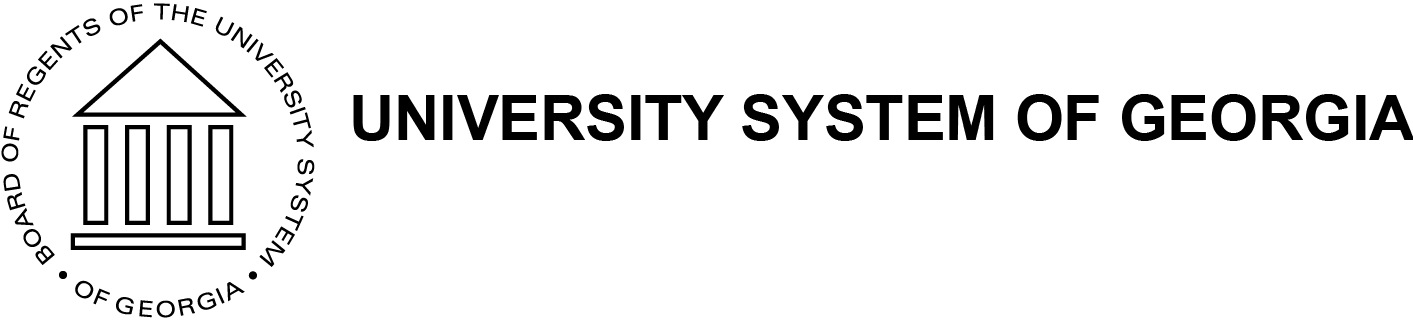 ASIA COUNCIL MEETINGFriday, 25th January 2019 Middle Georgia State University Conference Center, Room 239BAgenda:Approval of Minutes Old BusinessNew BusinessSummer Study Abroad Program Updates Changes and New Regulations to Agency Accounts Spring 2019 Faculty Development WorkshopSpring 2019 ASDP (Asian Studies Development Program) Meeting in Nashville Spring 2020 ASDP Annual Meeting (Co-hosted by us, the Asia Council) in AtlantaUpdating Roster of Active MembersOther business? 